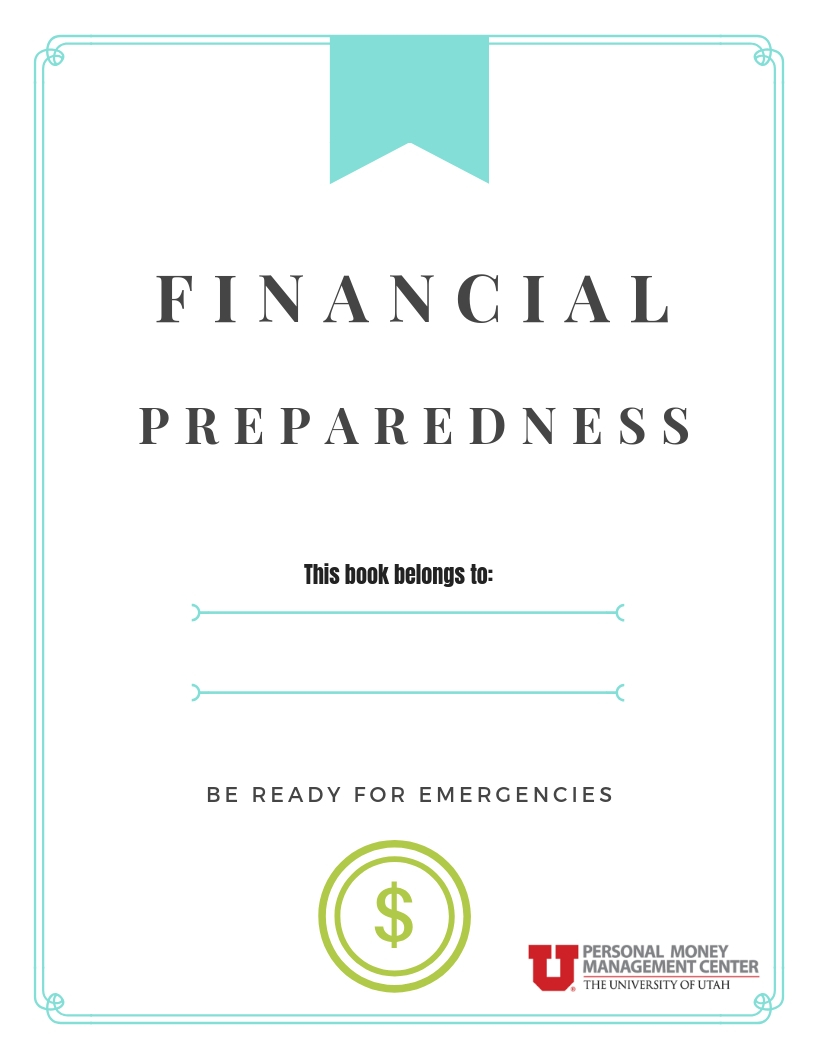 IndexPage 1 –Page 2 – Page 3 – Page 4 –Page 5 – Page 6 –Page 7 –Page 8 –Page 9 –Page 10 –Page 11 – Page 12 – Page 13 –Page 14 –Page 15 –Page 16 – Page 17 – Page 18 – Page 19 – Page 20 –Page 21 – Page 22 – Page 23 –Page 24 –Page 25 –Page 26 –Page 27 – Page 28 –Page 29 –Page 30 –Page 31 – Page 32 –  Page 33 – Page 34 – Page 35 –Page 36 – Page 37 –Page 38 – Page 39 – Page 40 – Page 41 – Page 42 – Page 43 – Page 44 –Page 45 – Page 46 – Page 47 – Page 48 – Page 49 – Page 50 –Page 51 – Page 52 –Page 53 – Page 54 – Page 55 –Page 56 –Page 57 – Page 58 –Page 59 – Page 60 – Emergency ContactsMy Info:Home Address________________________________________________________________________City, State, ZIP _______________________________________________________________________Home Telephone # ____________________________ Cell # __________________________________Emergency Contact Info:(1) Name_______________________________________Relationship___________________________Address _____________________________________________________________________________City, State, ZIP _______________________________________________________________________Home Telephone # ____________________________ Cell # __________________________________Work Telephone # _______________________________ Employer _____________________________(2) Name_______________________________________Relationship___________________________Address _____________________________________________________________________________City, State, ZIP _______________________________________________________________________Home Telephone # ____________________________ Cell # __________________________________Work Telephone # _______________________________ Employer _____________________________Medical Contact Info:Doctor Name. ______________________________________ Phone # __________________________Dentist Name ______________________________________ Phone # __________________________Preferred Local Hospital__________________________________________________________________Medical Insurance Info:Company: ___________________________________________ Policy #: ____________________________Comments (include any special medical or personal information you would want an emergency care provider to know – or special contact information:Important Phone NumbersSchool___________________________________________________________________________ School___________________________________________________________________________ Work____________________________________________________________________________Work____________________________________________________________________________ Chiropractor______________________________________________________________________ Pharmacy________________________________________________________________________Autoshop_________________________________________________________________________ Insurance_________________________________________________________________________ Financial Institution_________________________________________________________________Financial Institution_________________________________________________________________Babysitter________________________________________________________________________Daycare Provider___________________________________________________________________Investment Company_______________________________________________________________Landlord/Mortgage Lender___________________________________________________________ Gas_____________________________________________________________________________Electric___________________________________________________________________________Sewer___________________________________________________________________________Garbage_________________________________________________________________________Recycling________________________________________________________________________Plumber_________________________________________________________________________ Electrican________________________________________________________________________Cable/Internet_____________________________________________________________________Organizing Your Important PapersGetting Organized is important for households old and new.  Each household will have to find a method that works best for them; however the following are tips that anyone can use to effectively get their important papers in order.  The following are suggestions to help you get started organizing your finances.Starting your Financial Information Binder:What for? Your Financial Information Binder is a quick reference to your entire financial situation.  Not only will it help you manage your financial affairs, it will be ready to help the person who will manage your affairs for you in the event that you are unable to do so.Maintenance?  Your Financial Information Binder should be updated annually and whenever a significant change (such as birth, death, marriage, divorce, relocation, purchase or sale of assets etc.) occurs.What You Need:Sturdy 3-ring binderAt least 16 index dividers.Plastic page protectorsCollege-ruled notebook  paperSuggested Binder Items:Personal Directory: People who should be notified in case of death, incapacitation, or any other emergencyProfessional Directory: Medical, business, legal, religious, professional contacts.Personal Property Inventory:  Should include all personal property that you own.  This information is used for net worth statement and for insurance purposes.Net Worth StatementBudget/Special ExpensesGoals listLoan Papers:  All agreements you are in currently.Income Tax Information and Documents: All information that will be necessary when filing your taxesRental or Lease Agreements:  All agreements you are in currently.Insurance Policies:  Types of policies, company names, and policy numbers.Social Security Benefits StatementCredit Report:  You can get a free credit report once a year, so keep your most current copy here.Birth Certificates, Immunization Records, Social Security Cards:  If these items are not stored here, list where they are so you can find them when you need them.Paycheck Stubs:  Keep track of how much you have earned by keeping your check stubs together.Keep it somewhere safe and make sure someone knows where to find it in an emergency.*Following these guidelines, any home can have a well-organized financial system*Documents to Organize and ShareInsurance PoliciesLife InsuranceHealth InsuranceCar InsuranceHome InsuranceOther Insurance policies (theft, fire, earthquake, etc.)Bank AccountsChecking accountsSavings accountsMoney market accountsCertificates of deposit (CDs)Debit cardsCredit CardsCard numberExpiration dateRecent account statementsLogin and password information for online account managementMortgages Or LoansCompany through which mortgage or loan was givenA copy of the mortgage or loan agreementTax ReturnsMost recent W-2 forms or federal self-employment tax returnIncome tax returns for the current and previous year, including 1040 variations and 1099s, if applicableGift tax returnsPension Plans And Retirement Benefit Information401(k) or 403(b) plansIRAsRoth IRAsSimplified Employee Pension (SEP) planSalary Reduction Simplified Employee Pension (SARSEP) planTitles Or Deeds To Any PropertyReal estateMotor vehiclesBoatsInvestment PortfoliosStocksBondsMutual fundsWillCopy of the WillCopies of previous versions of the WillName of attorney or law firm that helped create the Will, if applicableTrustsDeclarations of trust or Trust agreementsName of attorney or law firm that helped create the Trust, if applicableBank accounts associated with the TrustPower Of AttorneyName of the person appointed to Power Of AttorneyPower Of Attorney documentationName of attorney or law firm that helped create the POA, if applicableSafe Deposit BoxLocation of safe deposit boxSafe deposit box keys or location of safe deposit box keysAny Professionals Who Have HelpedLawyerAccountantInsurance agentAdvance DirectiveLiving WillHealth Care ProxyDo Not Resuscitate (DNR)Proof Of Identity And RelationshipsSocial Security cardArmed Forces discharge papersBirth certificateDeath certificateMarriage certificatesDivorce certificatesPrenuptial agreementsDivorce settlementsHousehold UtilitiesElectricityGasWaterPhoneCableInternetAutomatically Renewing MedicationsNames of medicationsName of pharmacy where medications are renewedName of doctor who prescribed medicationEmailGmailHotmailYahoo! MailAOLOnline BusinessesAmazonPayPalEbaySocial MediaFacebookTwitterLinkedInTaking a Household Inventory with a CameraWhat is a Household Inventory?An inventory made with a camera is a collection of pictures of all of your possessions.  The value of items and information about valuable articles is recorded on the back of each picture.Why Take a Household Inventory?An inventory of your household furnishings and personal belongings can be useful to you as well as other members of your family.  By listing and providing information about each item, the household inventory serves many purposes:It is useful in planning and forecasting replacement needs for furnishings, equipment and clothingIt helps you decide how much insurance protection you need to adequately cover your household furnishings and personal belongingsThe inventory provides a basis for filing insurance claims in the event of loss by fire, flood or other disastersIt provides proof of loss due to burglary or theftIt indicates the money value of your possessions for your net worth statements which show financial growthIt provides evidence of ownership when property is held individually or jointly in the case of separation or divorceThe inventory can be used when planning the distribution of your estateWhere should you keep your inventory?Store your photo inventory in a safe place so it won’t be destroyed by fire.  Consider placing the pictures in a bank safe deposit box or fireproof box at home.  For convenience in updating the inventory, you may wish to make second copies of pictures to keep in your permanent home file.  Remember to keep all copies up-to-date on an annual basis.When should you take an inventory?If you have never taken an inventory before, now is the time.  If you already have an inventory, you will only need to take photographs of new items whenever you make major purchases to keep the inventory current. Who should take the inventory?The person responsible for keeping the records should be sure that the inventory is incomplete and updated annually.  The assistance of someone who is handy with a camera would be a help.*Using a camera is only one way to make an inventory.  You may prefer to use a written inventory or a tape recorder to record your descriptions of items in each room.  Whatever method you prefer, you will need to collect the same information about each item.Getting Your Medical Records OrganizedWhy Have a Health History File for You and Your Family?  When is the last time you had a tetanus shot?  How many different doctors have you visited in the last five years and for what reasons?  In other word, do you have your medial history committed to memory? Few people do. Is your medical information organized?Creating a system for organizing this important information reduces stress, encourages best use of your medical dollars and could save your life. By having the important facts in one place, it is easy to transport to medical appointments, take with you in an emergency situation and refer to as you manage your health. Having documents of your medical history easily accessible is important.  It is good to keep all the medical information in one place at home for quick access.  Having your records organized can serve as a reminder of:When it is time for a screening testWho is in your family had when illnesses and diseases that put you at riskWhen symptoms for illnesses began, got worse or better and endedWhen to question certain procedures medical personnel are recommendingA Record Speeds Up Time at the DoctorHaving a list of medications, allergies, etc. can speed up the paperwork at the doctor’s office or hospital.Questions to Ask the DoctorHave a sheet of paper to jot down any information you want to know or questions to ask the next time you go.  Collect Past Historical InformationGo back and record any information you can find from previous files and records on the illness history, treatment, etc.  If you need to, return to pharmacies you have visited in the past and obtain copies of their records. When you change doctors, ask for a copy of your file so you can make sure the information can be shared.  This is important especially when physicians move, retire or pass away…it is often difficult to get information at that point.Have a Place to Keep the InformationUse a three ring binder, an expanding file, or a file in your filing cabinet with dividers.  The first two locations are easier to transport to medical appointments in an emergency.Create a file for all medical receipts, prescription receipts to be used in applying for flexible spending reimbursement. Divide the Information Into Categories for Easy Access:List of medical professionals-doctors, therapists, dentists, etc.Insurance coverageMedications: dosage, side effects, instructionsAllergies to medications, foods, plants, metals or insectsSpecial Health issues-pacemaker, hearing aids, epilepsy, stint in heart, etc.Chronic conditions-arthritis, asthma, diabetes, high blood pressure, heart issuesMedical historyRecord of major illnesses, injuries: pneumonia, bronchitis, cellulites, staph infections, etcImmunization RecordsHealth screening results: blood pressure, cholesterol, vision, and hearingCancer screening resultsOther scans: bone scans, MRI, Cat Scans, etc.List of major diseases in your family-heart disease, stroke, cancer diabetes or other diseasesAdvance directives: living will, medical power of attorneyCreate a place for all medical bills and statements that have come.  Once they have been paid, keep them until you are completely finished with the illness, etc.  Sometimes you are billed by the physician, hospital, lab or other professional before it has been processed by your insurance.  You may also be billed for the same procedure on more than one bill if they don’t receive or process payment before the billing service mails the next bill.  Make sure you document payment and double check all bills to make sure you do not pay twice.  This is especially important if working with insurance or Medicare payments.Medical HistoryName______________________________	Birth Date_______________________________Allergies___________________________	Blood Type______________________________Primary Doctor______________________   Contact_________________________________Chronic Conditions____________________________________________________________  ____________________________________________________________________________Medications__________________________________________________________________ ____________________________________________________________________________Personal Information                      Self		                              SpouseFull Name____________________________________________________________Residence____________________________________________________________Length of Residence____________________________________________________Phone #______________________________________________________________Date of Birth___________________________________________________________Social Security #_______________________________________________________Birthplace_____________________________________________________________Father’s Name_________________________________________________________Father’s Birthplace______________________________________________________Mother’s Maiden Name __________________________________________________Military Service_________________________________________________________Occupation____________________________________________________________Religious Observance___________________________________________________Children                                     Birth Date                                Social Security Number____________________________________________________________________________________________________________________________________________________________________________________________________________________________________________________________________________________Locating Documents and Personal PapersSafety Deposit BoxLocation of Box: ____________________	Location of Keys: __________________________Location of Box: ____________________	Location of Keys: __________________________Location of the Following:Birth Certificate: ___________________________________________________________________Children’s Birth Certificate: ___________________________________________________________Social Security Card:________________________________________________________________Marriage Certificate: ________________________________________________________________Divorce Decree:____________________________________________________________________Deeds & Titles (including Vehicle Title): _________________________________________________________________________________________________________________________________Mortgage & Notes: _________________________________________________________________ ________________________________________________________________________________Living Will Information:______________________________________________________________Organ Donor Information:____________________________________________________________Last Will and Testament: ____________________________________________________________Trust Agreement:___________________________________________________________________Last updated on ____/____/_____   Power of Attorney______________ Executor________________Checks:__________________________________________________________________________Military Discharge: _________________________________________________________________Naturalization Papers:_______________________________________________________________Income Tax Records: _______________________________________________________________Stock/Bond Certificates:_____________________________________________________________Website Login/Passwords:___________________________________________________________Safe Combination:__________________________________________________________________Other Documents:__________________________________________________________________________________________________________________________________________________________________________________________________________________________________________________________________________________________________________________________________________________________________________________________________________________________________________________________________________________________________________________________________________________________________________________________________________________________________________________________________________________________________________________________________________________________________________________________________________________________________________________________________________________________________Personal Financial Information OrganizerBANK ACCOUNTSINVESTMENTSRETIREMENT PLANSINSURANCEUTILITIESPROFESSIONAL ADVISORSOTHERPassword OrganizerRemember: Keep this in a safe an inconspicuous place in your house!Password OrganizerRemember: Keep this in a safe an inconspicuous place in your house!FINANCIAL GOALS WORKSHEETWritten goals are important. A written goal brings clarity and focus. It gives you a direction. By reviewing your goals throughout a semester or year, you not only reaffirm what your goals are, but you ensure the goals are still relevant. With the passing of time you may have found new insights that bring greater clarity and focus to your goal and life. A written goal is a powerful reminder you can use to keep yourself on track to attain greater success in your financial life.Short-Term Goals: Less than 1 year to achieveFinancial priorities that will be accomplished by ________ {MONTH} {YEAR}Mid-Term Goals: 1-5 years to achieveFinancial priorities that will be accomplished by ________ {MONTH} {YEAR}.Long-Term Goals: Over 5 years to achieveFinancial Priorities that will be accomplished by ________ {MONTH} {YEAR}.Recommended Budget Guidelines for Financial WellnessThere are many different opinions about how much you should spend on your living expenses. The chart below represents the maximum percentage of your net income you should be spending in each area. If you find you spend too much in any given expenses rea, re-evaluate your monthly spending plan. Look for ways to save additional money in areas you are currently spending too much, or pay down outstanding debts to free up additional income. Then, track your daily spending, re-work your monthly spending plan and re-figure these percentages to see if your adjustments worked. It usually just takes a little adjusting here and there to develop a healthy spending plan. Income and Expense StatementTOTAL INCOME: _________________________Income			$ __________________Expense	          -	$ __________________NET Gain/Loss	$ ________________Saved/Invested	$ ________________TOTAL EXPENSES: _________________________Revolving Savings Account (For Irregular Expenses)List all expense that come irregularly throughout the year. List items such as: auto registration, auto insurance, life insurance, school expenses, birthdays, anniversaries, holidays, celebrations, and vacations.							TOTAL:							$______________________					÷		_________12_________					=		____________________**This amount is part of a monthly budget to cover irregular expensesBill TrackerKnow what you Owe- Credit Organization 1.	Make a goal to pay off credit cards to avoid paying interest2.	Is there more than one APR, such as purchase, cash advance, balance transfer, and promotional?3.	What is the APR, transaction fee, and promotional period on cash advances and balance transfers?4.	What happens if you don’t finish paying a balance transfer or purchase within their promotional period?5.	What are the grace period and fee on a late payment, and how are they calculated?6.	Will your card let you go over your limit, and is there a fee or other consequences involved?7.	Are there any special incentives or rewards with this card such as cash back, miles, purchase protection, insurance, etc.?8. 	What damage and theft protection does this card offer? 9.       What other features or information should you be aware of?10.   Have you recorded your login and passwords for each account in your financial binder?Page 1Page 2Debt Reduction Goal—Action PlanDate:				Overall Goal: Reduce my debt by $		 in	 months.Example:  Reduce debt by $1,800 in 6 months.Monthly Goals:Reduce my debt by $		 every month.Example: Reduce debt by $300 every month.I will increase my income by $			 each month to meet my debt reduction goal.I will reduce expenses $			 each month and put this additional amount toward debt.Example:If the current minimum monthly payment on $1,800 is $54 per month, you need to find an additional $246 either by increasing income or decreasing expenses.Additional action steps I will take to reach my goal:1.2.3.4.Financial Check-upUse this checklist to evaluate your financial health and learn where you could improve: BudgetingTracking expenses- knowing where your money is goingHaving an emergency fundWhere are your spending leaksCredit reportsWhat goes into a credit scoreHow to pull your credit report for freeProtecting yourself from identify theftStudent loan debt and repaymentRepayment optionsWhen to consolidateBorrowing wisely and planning for tuitionManaging debtCredit cards and minimum paymentsHow to become debt-freeBeing a savvy consumerManaging food and utility costsHome or car purchasesInvesting and planning for the futureHow to start savingThe magic of compound interestIf you checked one or more boxes or have any financial questions, schedule a free financial counseling appointment by calling 801-585-7379 or emailing pmmc@sa.utah.edu Consumer ResourcesUtah State Attorney General1-800-AG4-INFO-http://attorneygeneral.utah.gov
Utah Division of Consumer Protection1-800-721-SAFEhttp://consumerprotection.utah.gov/index.html
Better Business Bureauhttp://www.utah.bbb.org/800-456-3907
BBB On-line http://www.bbb.org/online/ Federal Trade Commission1-877-FTC-HELPhttp://ftc.gov  Consumer Financial Protection Bureau855-411-2372http://www.consumerfinance.gov/What to do if you become a VictimThe Federal Trade Commission (FTC) recommends taking the following steps if you are the victim of identity theft:Place a “fraud alert” on your credit report. Contact these three major credit bureaus to report the fraud and obtain free reports and/or place a security freeze on your report:Equifax – 1-800-525-6285Experian – 1-888-397-3742TransUnion – 1-800-680-289Close any accounts that have been tampered with or opened fraudulently. If you are closing existing accounts and opening new ones, use new PIN numbers and passwords.\If your checks have been stolen or misused, close the account and ask your bank to notify the appropriate check verification service. 4. Call SCAN (1-800-262-7771) to find out if the identity thief has been passing bad checks in your name. File a report with your local police or the police in the community where the ID theft took place. Keep a copy of the report if you need to validate your claims with creditors. If you are unable to get a copy, get the report number.File a complaint with FTC:www.consumer.gov/idtheftIdentity Theft Hotline1-877-IDTHEFT (438-4338)Identity Theft Clearing HouseFederal Trade Commission600 Pennsylvania Avenue, NWWashington, DC 20580First Things to do at the Time of my Death1. Call a friend or family member to help. _____________________ Phone:____________________2. Cal the most important friends and family members:Name:________________________________________   Phone:____________________________ Name:________________________________________   Phone:____________________________Name:________________________________________   Phone:____________________________Name:________________________________________   Phone:____________________________Name:________________________________________   Phone:____________________________Name:________________________________________   Phone:____________________________3. Notify employer________________________________ Phone:____________________________4. Make arrangements with funeral home___________________ Phone:_______________________5. Request at least 10 copies of the death certificate. Ask the funeral director to get them for you. 6. Call my attorney to begin settling my will__________________ Phone:______________________7. Set up an appointment with the local social security office and file a claim immediately to avoid any possibility of losing any benefit checks. Phone:______________________________________8. Notify the insurance company to start process of collecting benefits:_____________________________________________________ phone:_________________________________________________________________________ phone:_________________________________________________________________________ phone:____________________9. Notify lenders (mortgage company, credit card companies, etc.) with which I have accident or death insurance. _____________________________________________________ phone:_________________________________________________________________________ phone:_________________________________________________________________________ phone:____________________10. Other:________________________________________________________________________________________________________________________________________________________________Utah Advance Health Care Directive(Pursuant to Utah Code Section 75-2a-117, effective 2009 ) *My Personal InformationPart I: My Agent (Health Care Power of Attorney)Page 1 of 4Part I: My Agent (continued)Name: ______________________________________________                                                         Page 2 of 4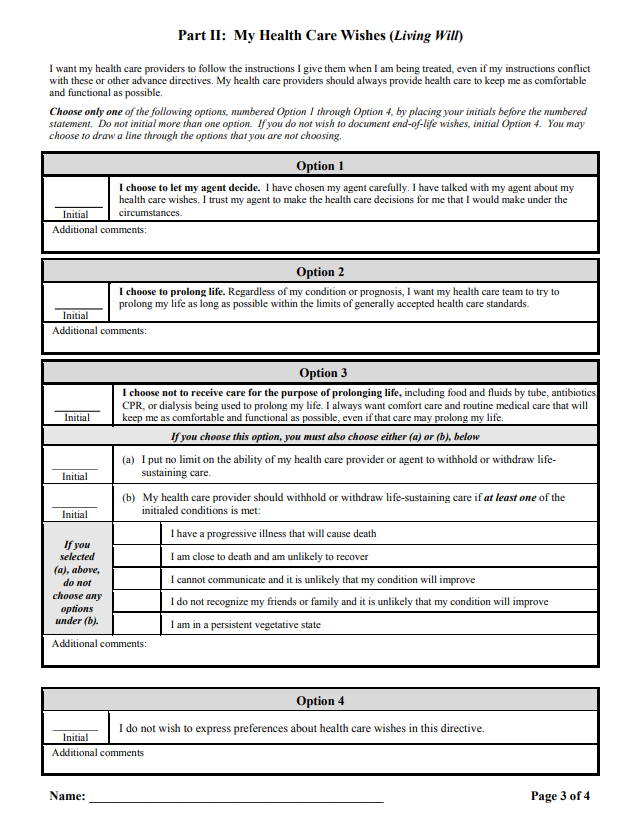 Part II: My Health Care Wishes (continued) Additional instructions about your health care wishes: ____________________________________________________________________________________________________________________________________________________________________________________________________If you do not want emergency medical service providers to provide CPR or other life sustaining measures, you must work with a physician or APRN to complete an order that reflects your wishes on a form approved by the Utah Department of Health. Part III: Revoking or Changing a DirectiveI may revoke or change this directive by:  Writing “void” across the form, burning, tearing, or otherwise destroying or defacing this document or directing another person to do the same on my behalf;  Signing a written revocation of the directive, or directing another person to sign a revocation on my behalf;  Stating that I wish to revoke the directive in the presence of a witness who: is 18 years of age or older; will not be appointed as my agent in a substitute directive; will not become a default surrogate if the directive is revoked; and signs and dates a written document confirming my statement; or  Signing a new directive. (If you sign more than one Advance Health Care Directive, the most recent one applies.) Part IV: Making My Directive LegalI sign this directive voluntarily. I understand the choices I have made and declare that I am emotionally and mentally competent to make this directive. My signature on this form revokes any living will or power of attorney form naming a health care agent that I have completed in the past. ______________________________                 ________________________________________________Date                                                                     Signature                                                                             ________________________________________________                                                                               City, County, and State of Residence I have witnessed the signing of this directive, I am 18 years of age or older, and I am not: 1. Related to the declarant by blood or marriage; 2. Entitled to any portion of the declarant's estate according to the laws of intestate succession of any state or jurisdiction or under any will or codicil of the declarant, 3. A beneficiary of a life insurance policy, trust, qualified plan, pay on death account, or transfer or death deed that is held, owned, made, or established by, or on behalf of, the declarant; 4. Entitled to benefit financially upon the death of the declarant; 5. Entitled to a right to, or interest in, real or personal property upon the death of the declarant; 6. Directly financially responsible for the declarant's medical care; 7. A health care provider who is providing care to the declarant or an administrator at a health care facility in which the declarant is receiving care; or 8. The appointed agent or alternate agent. ______________________________________        ______________________________________________Signature of Witness                                                  Printed Name of Witness ______________________________________        ____________________     __________     ___________ Street Address                                                             City                                     State                  Zip If the witness is signing to confirm an oral directive, describe below the circumstances under which the directive was made. __________________________________________________________________________________________________Name: ______________________________________________                                                         Page 4 of 4Personal Priorities and Spiritual Values Important to Your Medical DecisionsPeople have personal priorities and spiritual beliefs that effect their medical decisions. This is especially true at the end of life with regard to the use of life-sustaining treatments. To make your values and beliefs more clear, consider answering the questions below. Use more paper if you need more space.PERSONAL PRIORITIES/CONCERNS 1. What do you most value about your physical or mental wellbeing? For example, do you most love to be outdoors? To be able to read or listen to music? To be aware of your surroundings and who is with you? Seeing, tasting, touching? 2. What are your fears regarding the end of life? 3. Would you want to be sedated if it were necessary to control your pain, even if it makes you drowsy or puts you to sleep much of the time? 4. Would you want to have a hospice or other palliative care team (i.e., comfort care) available to you? 5. If you could plan it today, what would the last day or week of your life be like? -- For example… Where would you be? What would your environment be like? Who would be present? What would you be doing? What would you eat if you could eat? What would be your final words or last acts?6. Are there people to whom you want to write a letter or for whom you want to prepare a taped message, perhaps marked for opening at a future time? 7. How do you want to be remembered? (If you wrote your own epitaph or obituary, what would it say?) 8. What are your wishes for a memorial service – for example, the songs or readings you want, or the people you hope will participate? 9. How would you describe your spiritual or religious life?10. What gives your life its purpose and meaning?11. What is important for others to know about the spiritual or religious part of your life?12. What do you need for com fort and support as you journey near death? For example, to pray with a member of the clergy? To have others pray for you? To be read to from spiritual or religious texts? To have music playing in your room? To be held? Other Decisions to Think About NowAfter the death of a loved one, family and friends are often left with some tough decisions. You can help ease the pain and anxiety by making your wishes -- about burial, autopsy and organ donations -- clear in advance. 1. Do you want to donate viable ORGANS for transplant? (Circle one) Yes		 If Yes, check one: ____ I will donate any organs ___Donate just the following:_________ NoNot Sure2. Do you want to donate viable TISSUES for transplant? (Circle one)Yes 		If Yes, check one: ____ I will donate any organs ___Donate just the following:_________No Not SureAttention! If you circled yes for either of the above, be sure to register as an organ donor when you renew your driver’s license and register with the Utah Organ Donor Registry at www.yesutah.org. But be sure to tell your agent and family that you want to be a donor. Make sure they will support your wishes. Even with an organ donor card, hospitals will ask your agent or family to sign a consent form3. If you do not donate organs or tissue, you may choose to donate your WHOLE BODY for medical research or education. Would you like to do this? Yes 		No		Not sure If you circle Yes, you must contact a medical institution to which you are interested in making this donation. Medical schools, research facilities and other agencies need to study bodies to gain greater understanding of disease mechanisms in humans. Note that total body donation is not an option if you also choose to be an organ or tissue donor.The University of Utah School of Medicine has a body donor program. Information is available at http://www.neuro.utah.edu/bodydonor/ or University of Utah, Department of Neurobiology and Anatomy 401 MREB Salt Lake City, Utah 84132-3401 Phone (8 a.m.-4 p.m.): (801) 581-6728 Phone (After hours, weekends, and holidays): (801) 581-2121 4. Would you agree to an autopsy? (Autopsies, done after death, are used for diagnostic and research purposes. The body can still be viewed and buried.) Yes		 No 		Not sureBurial Arrangements 5. I would prefer to be: (circle one) Buried 		Cremated 		No Preference 6. I would like my remains to be placed: 7. What are your thoughts about your memorial service – such as songs or readings you want, or the people you hope will participate? 8. Other preferences:Five Times to Re‐Examine Your Health Care Wishes1. Before each annual physical exam. 2. At the start of each decade of your life. 3. After any major life change – such as a birth in the family, marriage, divorce, re-marriage, and especially after the death of a loved one. 4. After any major medical change – such as being diagnosed with a serious disease or terminal illness. Or if such conditions worsen. 5. After losing your ability to live independently. If Your Wishes Change You can make a new advance directive if your wishes change. To revoke an old advance directive, you may destroy the old one, write “revoked” across the old one, write a new one, or tell someone that you want to revoke it. If you tell someone that you want to revoke the advance directive, you should do so in the presence of an adult witness who should then sign and date a written statement confirming that you have revoked the advance directive. If you change your advance directives, it is important to notify everyone who has a copy of your old forms. Personal PropertyOn this page, list personal items and what you would like done with them in case of your death. Note where documentation, titles, possessions are located. Item Description/Notes	                                         Location                                                   Instructions________________________________________________________________________________________________________________________________________________________________________________________________________________________________________________________________________________________________________________________________________________________________________________________________________________________________________________________________________________________________________________________________________________________________________________________________________________________________________________________________________________________________________________________________________________________________________________________________________________________________________________________________________________________________________________________________________________________________________________________________________________________________________________________________________________________________________________________________________________________________________________________________________________________________________________________________________________________________________________________________________________________________________________________________________________________________________________________________________________________________________________________________________________________________________________________________________________________________________________________________________________________________________________________________________________________________________________________________________________________________________________________________________________________________________________DateImmunizations, Illnesses, Surgeries, etc.NotesName of InstitutionApprox. Amount in this AccountPhone NumberAccount NumberType of AccountLocation of StatementsName of CompanyApprox. Amount in this AccountPhone NumberAccount/ Serial NumberType of InvestmentLocation of StatementName of Plan AdministratorApprox. Amount in this AccountPhone NumberAccount NumberType of PlanLocation of StatementName of InsurerPhone Number Policy NumberType of InsurancePremium $Due DatePolicy AmountName of Service ProviderPhone NumberAccount NumberType of UtilityPayment & Due DateLocation of StatementNameAddressPhoneOccupationCell Phone Unlock Code:Push Notification Apps/Passwords:Work Computer/Access:Laptop/Computer:Email:Email:Online Businesses (Amazon, Paypal, Ebay):Social Media:Social Media:Website:Username:Password:Email UsedSecurity Answer:Misc Notes:Website:Username:Password:Email UsedSecurity Answer:Misc Notes:Website:Username:Password:Email UsedSecurity Answer:Misc Notes:Website:Username:Password:Email UsedSecurity Answer:Misc Notes:Website:Username:Password:Email UsedSecurity Answer:Misc Notes:Website:Username:Password:Email UsedSecurity Answer:Website:Username:Password:Email UsedSecurity Answer:Misc Notes:Website:Username:Password:Email UsedSecurity Answer:Misc Notes:Website:Username:Password:Email UsedSecurity Answer:Misc Notes:Website:Username:Password:Email UsedSecurity Answer:Misc Notes:Website:Username:Password:Email UsedSecurity Answer:Misc Notes:Website:Username:Password:Email UsedSecurity Answer:Misc Notes:Website:Username:Password:Email UsedSecurity Answer:Misc Notes:GoalTotal costNumber of months to achieve:Amount to save each month:Comments/Progress:e.g. Emergency Fund$60012$50Reduce entertainment spending by $50 until goal is achieved1.2.3.4.GoalTotal CostYears/Months to achieve:Amount to save each month:Comments/Progress:1.2.3.4.GoalTotal CostYears to achieve:Amount to save each month:Comments/Progress:1.2.3.4.ExpensesRecommended % of your net incomeEx. Using a $2,000 monthly paycheckHow much do you actually pay?Give/DonateIncluding: churches and other charities10%$200SavingsIncluding: savings accounts, CD’s, bonds, 401k,Emergency Fund Goal= minimum of $1000 at all timesMinimum 10%6%- Future/retirement2%- Emergency fund =6-8 months net expenses2%- Emotional “I wants!”$200HousingIncluding: mortgage(s) or rent payment only25%$500DebtIncluding: auto loans, personal loans, credit cards, furniture etc. 10%$200Living ExpensesIncluding: utilities, groceries, gas, clothing, eating out etc. 45%$900Total100%$2000EXPENSESAMOUNTFixedRent/MortgageSavings/InvestmentsRevolving SavingsLoansInsuranceOtherSubtotalINCOMEAMOUNTSalaryBonuses, tips, etc.EXPENSESAMOUNTVariablePhone/CellCableOtherFood-GroceriesEating OutGas for CarHouseholdPersonal CareClothingLaundry/Dry CleanMedical-DoctorsPrescriptionsPersonal AllowanceEntertainmentContributionsMiscellaneousOtherSubtotal MonthAmountJanuaryFebruaryMarchAprilMayJuneJulyAugustSeptemberOctoberNovemberDecemberBillAmountDue DateBalance DueAuto/Manual PayCredit Card Name:Credit Line:Amount Borrowed:                                        Percent of line used:Annual Percentage Rate (APR):                   Monthly Interest rate (Divide APR by 12): Annual Fee:                                                     Date Opened:Minimum Payment:Account will be paid off:                               or this card is paid in full each monthPayment Due Date:                                        Late Fee:Incentives for using this card:Website to make payment:                         Circle any applicable statements:              This bill is on auto-pay        I pay through bank transfer        I pay by mail I pay this card in full each month               Credit Card Name:Credit Line:Amount Borrowed:                                        Percent of line used:Annual Percentage Rate (APR):                   Monthly Interest rate (Divide APR by 12): Annual Fee:                                                     Date Opened:Minimum Payment:Account will be paid off:                               or this card is paid in full each monthPayment Due Date:                                        Late Fee:Incentives for using this card:Website to make payment:                         Circle any applicable statements:              This bill is on auto-pay        I pay through bank transfer        I pay by mail I pay this card in full each month               Credit Card Name:Credit Line:Amount Borrowed:                                        Percent of line used:Annual Percentage Rate (APR):                   Monthly Interest rate (Divide APR by 12): Annual Fee:                                                     Date Opened:Minimum Payment:Account will be paid off:                               or this card is paid in full each monthPayment Due Date:                                        Late Fee:Incentives for using this card:Website to make payment:                         Circle any applicable statements:              This bill is on auto-pay        I pay through bank transfer        I pay by mail I pay this card in full each month               Credit Line Name:Credit Line:Amount Borrowed:                                        Percent of line used:Annual Percentage Rate (APR):                   Monthly Interest rate (Divide APR by 12): Annual Fee:                                                     Date Opened:Minimum Payment:Payment Due Date:                                        Late Fee:Incentives for using this card:Website to make payment:                         Circle any applicable statements:               This bill is on auto-pay        I pay through bank transfer        I pay by mailI pay this line in full each month               Loan Name:Loan amount:Annual Percentage Rate (APR):                   Monthly Interest rate (Divide APR by 12): Date Opened:                                                 Account will be paid off:                               Minimum Payment:Payment Due Date:                                        Late Fee:Website to make payment:                         Circle any applicable statements:               This bill is on auto-pay        I pay through bank transfer        I pay by mailPart I: Allows you to name another person to make health care decisions for you when you cannot make decisions or speak for yourself. Part II: Allows you to record your wishes about health care in writing. Part III: Tells you how to revoke or change this directive. Part IV: Makes your directive legal.Name: ___________________________________________________________________________ Street Address: ____________________________________________________________________ City, State, Zip Code: _______________________________________________________________ Telephone: (_______) _____________________  Cell Phone: (_______) _____________________Birth Date: ____________________________A. No Agent If you do not want to name an agent, initial the box below, then go to Part II; do not name an agent in B or C below. No one can force you to name an agent. B. My Agent Agent’s Name: ____________________________________________________________________ Street Address: ____________________________________________________________________ City, State, Zip Code: _______________________________________________________________ Home Phone: (_______) _____________________ Cell Phone: (_______) ____________________ Work Phone: (_______) _____________________C. My Alternate Agent This person will serve as your agent if your agent, named above, is unable or unwilling to serve. Alternate Agent’s Name: ______________________________________________________________ Street Address: ______________________________________________________________________ City, State, Zip Code: _________________________________________________________________ Home Phone: (_______) _____________________ Cell Phone: (_______) ____________________ Work Phone: (_______) _____________________D. Agent’s Authority If I cannot make decisions or speak for myself (in other words, after my physician or another authorized provider finds that I lack health care decision making capacity under Section 75-2a-104 of the Advance Health Care Directive Act), my agent has the power to make any health care decision I could have made such as, but not limited to:  Consent to, refuse, or withdraw any health care. This may include care to prolong my life such as food and fluids by tube, use of antibiotics, CPR (cardiopulmonary resuscitation), and dialysis, and mental health care, such as convulsive therapy and psychoactive medications. This authority is subject to any limits in paragraph F of Part I or in Part II of this directive.  Hire and fire health care providers.  Ask questions and get answers from health care providers.  Consent to admission or transfer to a health care provider or health care facility, including a mental health facility, subject to any limits in paragraphs E or F of Part I.  Get copies of my medical records.  Ask for consultations or second opinions. My agent cannot force health care against my will, even if a physician has found that I lack health care decision making capacity.E. Other Authority My agent has the powers below only if I initial the “yes” option that precedes the statement. I authorize my agent to:___YES ___ NO   Get copies of my medical records at any time, even when I can speak for myself. ___YES ___ NO   Admit me to a licensed health care facility, such as a hospital, nursing home, assisted living,                                 or other facility for long-term placement other than convalescent or recuperative care.F. Limits/Expansion of Authority I wish to limit or expand the powers of my health care agent as follows: ________________________________________________________________________________________________________________________________________________________________________________________________________________________________________________________________________G. Nomination of Guardian Even though appointing an agent should help you avoid a guardianship, a guardianship may still be necessary. Initial the "YES" option if you want the court to appoint your agent or, if your agent is unable or unwilling to serve, your alternate agent, to serve as your guardian, if a guardianship is ever necessary. ____YES ____ NO    I, being of sound mind and not acting under duress, fraud, or other undue influence, do                                                                hereby nominate my agent, or if my agent is unable or unwilling to serve, I hereby                                         nominate my alternate agent, to serve as my guardian in the event that, after the date of                                     this instrument, I become incapacitated.H. Consent to Participate in Medical Research ____YES ____ NO   I authorize my agent to consent to my participation in medical research or clinical trials,                                    even if I may not benefit from the results.I. Organ Donation ____YES ____ NO If I have not otherwise agreed to organ donation, my agent may consent to the donation of my organs for the purpose of organ transplantation.